Прасмыцкі Мікалай Аляксандравіч нарадзіўся ў 1932 годзе ў в. Буйнічы Магілёўскай вобласці. 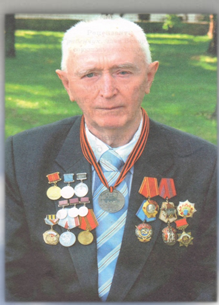 У час Вялікай Айчыннай вайны ў 10-гадовым узросце быў вязнем фашысцкага канцлагера. У розныя гады працаваў аграномам, дырэктарам саўгаса, старшынёй Жабінкаўскага і Брэсцкага райвыканкамаў, загадчыкам сельгазаддзела Брэсцкага абкама КПБ. У 1980-я гады М.А. Прасмыцкі працаваў першым сакратаром Лунінецкага райкама КПБ.  Праз пэўны час пасля яго прызначэння ў раёне можна было заўважыць перамены да лепшага. Закончыўшы Беларускую сельскагаспадарчую акадэмію ў Горках, Акадэмію грамадскіх навук пры ЦК КПСС, Мікалай Прасмыцкі валодаў глыбокімі ведамі, якія ўкараняў у вытворчасць. За працоўныя дасягненні ўзнагароджаны ардэнамі Леніна, Кастрычніцкай Рэвалюцыі, Працоўнага Чырвонага Сцяга і “Знак Пашаны”. Аўтар зборнікаў паэзіі і прозы «Солнце в колосьях», «Материнский родник», «Стояли насмерть», «После ада» і інш.Творы М.А. Прасмыцкага Время не уходит: [книга поэзии] / Николай Александрович Просмыцкий. - Брест: Брестская типография, 2016. - 132, [3] с., [4] л. ил.Горком меняет стиль: Записки первого секретаря горкома партии / Н. А. Просмыцкий. - Минск: Беларусь, 1987. - 93,[2] с., [6] л. ил.; 20 см.Из ада к родникам: стихи и проза / Николай Просмыцкий.  - Брест, 2007Материнский родник: [книга прозы и поэзии] / Николай Александрович Просмыцкий. - Брест : Брестская типография, 2015. - 637, [10] с., [10] л. ил.Машеровская улыбка: Стихи / Николай Просмыцкий. - Барановичи: Баранов. укрупн. тип., 1998. - 72 с.На родной земле Полесья. — Брест, 2012После ада / Николай Александрович Просмыцкий. - Брест : Брестская типография, 2013С тысячелетием, Брест! / Николай Александрович Просмыцкий. – Брест: Брестская типография, 2017. – 206, [1] с. Стояли насмерть: Стихи / Николай Просмыцкий. - Брест : Брестская типография, 2003. - 44, [2] с., [2] л. ил.Аб жыцці и творчасці М.А. ПрасмыцкагаКніга ад юбіляра // Лунінецкія навіны. 2013. 15 ліпеня.Бензярук, А.  З кагорты стваральнікаў // Сельская праўда. 2018. 16 ліпеня.